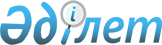 Об утверждении инструкции по разработке плана ликвидации аварий и проведению учебных тревог и противоаварийных тренировок на опасных производственных объектахПриказ и.о. Министра по чрезвычайным ситуациям Республики Казахстан от 16 июля 2021 года № 349. Зарегистрирован в Министерстве юстиции Республики Казахстан 23 июля 2021 года № 23684.
      В соответствии с подпунктом 130) пункта 16 Положения о Министерстве по чрезвычайным ситуациям Республики Казахстан, утвержденного постановлением Правительства Республики Казахстан от 23 октября 2020 года № 701, ПРИКАЗЫВАЮ:
      Сноска. Преамбула - в редакции приказа Министра по чрезвычайным ситуациям РК от 14.07.2023 № 382 (вводится в действие по истечении десяти календарных дней после дня его первого официального опубликования).


      1. Утвердить прилагаемую к настоящему приказу инструкцию по разработке плана ликвидации аварий и проведению учебных тревог и противоаварийных тренировок на опасных производственных объектах.
      2. Комитету промышленной безопасности Министерства по чрезвычайным ситуациям Республики Казахстан обеспечить:
      1) государственную регистрацию настоящего приказа в Министерстве юстиции Республики Казахстан;
      2) размещение настоящего приказа на интернет-ресурсе Министерства по чрезвычайным ситуациям Республики Казахстан;
      3) в течение десяти рабочих дней после государственной регистрации настоящего приказа в Министерстве юстиции Республики Казахстан представление в Юридический департамент Министерства по чрезвычайным ситуациям Республики Казахстан сведения об исполнении мероприятий, предусмотренных подпунктами 1) и 2) настоящего пункта.
      3. Контроль за исполнением настоящего приказа возложить на курирующего вице-министра по чрезвычайным ситуациям Республики Казахстан.
      4. Настоящий приказ вводится в действие по истечении шестидясити календарных дней после дня его первого официального опубликования.
      "СОГЛАСОВАН":Министерство национальной экономикиРеспублики Казахстан Инструкция по разработке плана ликвидации аварий и проведению учебных тревог и противоаварийных тренировок на опасных производственных объектах Глава 1. Общие положения
      1. Настоящая инструкция по разработке плана ликвидации аварий и проведению учебных тревог и противоаварийных тренировок на опасных производственных объектах (далее – Инструкция) разработана в соответствии с подпунктом 130) пункта 16 Положения о Министерстве по чрезвычайным ситуациям Республики Казахстан, утвержденного постановлением Правительства Республики Казахстан от 23 октября 2020 года № 701 и детализирует разработку плана ликвидации аварий (далее - План) и проведение учебных тревог и противоаварийных тренировок на опасных производственных объектах.
      Сноска. Пункт 1 - в редакции приказа Министра по чрезвычайным ситуациям РК от 14.07.2023 № 382 (вводится в действие по истечении десяти календарных дней после дня его первого официального опубликования).


      2. В Инструкции применяются термины и их определения в значениях, установленных Законом Республики Казахстан "О гражданской защите" (далее – Закон).
      Сноска. Пункт 2 - в редакции приказа Министра по чрезвычайным ситуациям РК от 14.07.2023 № 382 (вводится в действие по истечении десяти календарных дней после дня его первого официального опубликования).

 Глава 2. План ликвидации аварий
      3. Для каждого опасного производственного объекта разрабатывается План. Организации, владеющие и (или) эксплуатирующие опасные производственные объекты, ежегодно, не позднее 1 декабря, представляют на согласование профессиональной аварийно-спасательной службе в области промышленной безопасности или профессиональной объектовой аварийно-спасательной службе в области промышленной безопасности (далее - аварийно-спасательной службе) План. План согласовывается непосредственно с аварийно-спасательной службой осуществляющее обслуживание опасного производственного объекта.
      4. В Плане предусматриваются:
      1) мероприятия по спасению людей;
      2) мероприятия по ликвидации аварий в начальной стадии их возникновения;
      3) действия персонала при возникновении аварий;
      4) действия аварийно-спасательной службы;
      5) графики проведения противоаварийных тренировок и учебных тревог;
      6) список должностных лиц и учреждений, оповещаемых в случае аварии и участвующих в ее ликвидации;
      7) схема опасного производственного объекта.
      5. План подлежит утверждению:
      первичному - при пуске опасного производственного объекта;
      периодическому - ежегодно, не позднее 1 декабря;
      внеочередному - в случае несоответствия статье 80 Закона, при изменениях технологий производства и управления технологическим процессом, после аварии по результатам расследования причин аварии. А также, в случае если в течение действия Плана организация, владеющая и (или) эксплуатирующая опасные производственные объекты, заключают договор с иной аварийно-спасательной службой. В течение десяти календарных дней в План вносятся соответствующие изменения.
      6. План согласовывается с аварийно-спасательной службой и утверждается руководителем организации за десять календарных дней до начала работ на опасном производственном объекте. Аварийно-спасательная служба рассматривает представленный План в течение десяти календарных дней с даты его получения.
      7. В случае несоответствия Плана статье 80 Закона, аварийно-спасательная служба не позднее срока, установленного пунктом 5 настоящей Инструкций, в письменной форме направляет руководству организации, владеющей и (или) эксплуатирующей опасные производственные объекты, мотивированный документ с указанием причин отказа, обосновывающий несогласие с Планом. После устранения несоответствий организация, владеющая и (или) эксплуатирующая опасные производственные объекты, повторно представляет План на согласование в аварийно-спасательную службу.
      8. План (или выписка из него) размещается на общедоступном месте опасного производственного объекта.
      9. План включает:
      1) оперативную часть;
      2) распределение обязанностей между персоналом, участвующим в ликвидации аварий, и порядок его действия;
      3) список должностных лиц и учреждений, которые немедленно извещаются об аварии, приведены в приложении 1 к настоящей Инструкции.
      10. План в оригинале со всеми приложениями находится у:
      руководителя объекта;
      диспетчера или дежурного по объекту;
      руководителя аварийно-спасательной службы.
      11. К экземпляру Плана, находящемуся у руководителя объекта, прилагаются бланки пропусков на объект во время аварии, согласно приложения 2 к настоящей Инструкции; оперативный журнал по ликвидации аварии ведется согласно приложения 3 к настоящей Инструкции.
      12. Форма оперативной части Плана указана в приложении 4 настоящей Инструкции.
      13. В Плане предусматриваются следующее:
      порядок оповещения персонала об аварии;
      порядок эвакуации персонала из зоны воздействия аварии;
      порядок оказания медицинской помощи пострадавшим;
      использование технических средств для обеспечения безопасности персонала и скорейшей его эвакуации;
      назначение лиц, осуществляющих эвакуацию персонала с каждого рабочего места (рабочей зоны).
      14. К оперативной части прилагаются следующие документы:
      схема объекта с указанием путей возможной эвакуации персонала и подъездных путей;
      схемы системы пожаротушения;
      схемы вентиляции;
      схемы электроснабжения;
      схемы газовых сетей;
      схемы подачи сжатого воздуха;
      системы связи и оповещения.
      15. Указания по составлению оперативной части Плана:
      оперативной частью Плана охватываются все участки объекта. В позиции Плана могут включаться один или несколько участков, если пути выхода и мероприятия по безопасному выводу людей для этих участков одинаковы;
      по каждой позиции указываются средства, используемые для ликвидации аварий, их количество и местонахождение;
      не допускается перегружать оперативную часть Плана указаниями о проведении мероприятий, не имеющих прямого отношения к ликвидации аварий в первый момент ее возникновения.
      Оповещение персонала об аварии во всех случаях осуществляется двумя независящими друг от друга способами. Глава 3. Противоаварийные тренировки
      16. Противоаварийные тренировки (далее - тренировки) проводятся с целью приобретения практических навыков и способности персонала самостоятельно, быстро и технически грамотно действовать при возникновении технологических нарушений, применяя требования эксплуатационной документации и ремонтно-эксплуатационных паспортов и инструкций в области промышленной безопасности.
      В целях проверки способности персонала самостоятельно и на основе коллективных действий ликвидировать и предупреждать развитие опасных производственных факторов при аварии и инциденте в качестве обязательной формы обучения и работы с персоналом является участие в противоаварийной тренировке.
      17. Противоаварийная тренировка проводится с работниками объекта по каждой позиции Плана. Противоаварийные тренировки проводятся без нарушения режима работы на объекте.
      Проведение тренировок предусматривает решение следующих задач:
      1) проверка способности персонала правильно воспринимать и анализировать информацию о технологическом нарушении, на основе этой информации принимать оптимальное решение по его ликвидации посредством определенного действия или отдачи конкретных распоряжений;
      2) обеспечение формирования четких навыков принятия оперативных решений в любой обстановке и в наиболее короткое время;
      3) разработка организационных и технических мероприятий, направленных на повышение уровня профессиональной подготовки персонала и надежности работы опасных производственных объектов.
      18. Целью проведения тренировки является проверка готовности объекта к ликвидации аварии и инцидента, знание персоналом своих действий во время ликвидации.
      19. Итоги противоаварийной тренировки оформляются актом, в котором указываются замечания и предложения по устранению замечаний по ходу противоаварийной тренировки. По результатам анализа противоаварийной тренировки вырабатываются мероприятия по устранению выявленных несоответствий в Плане на объекте. Глава 4. Учебная тревога
      20. В целях проверки эффективности Плана на каждом объекте не реже одного раза в год проводится учебная тревога с вызовом подразделений аварийно-спасательной службы, обслуживающего объект.
      21. Проведение учебной тревоги не вызывает нарушения работ, ведущихся на объекте, обеспечения боеспособности подразделений аварийно-спасательной службы в случае возникновения аварий.
      22. Задачами проведения учебной тревоги являются:
      проверка подготовленности объекта, персонала к спасению людей и ликвидации аварии;
      проверка соответствия Плана фактическому положению на объекте;
      проверка подразделений аварийно-спасательной службы, обслуживающей объект.
      23. Учебная тревога проводится техническим руководителем организации, эксплуатирующей опасный производственный объект, совместно с представителями территориального подразделения уполномоченного органа в области промышленной безопасности и профессиональных аварийно-спасательных служб в области промышленной безопасности.
      24. Дата проведения учебной тревоги на объекте в соответствии с Планом определяется совместным решением руководства организации и аварийно-спасательной службы. Персонал объекта не извещается о дате и времени проведения учебной тревоги.
      25. До начала учебной тревоги:
      намечают место и характер "аварии";
      устанавливают время начала учебной тревоги;
      уточняют количество и расстановку контролеров, составляют порядок проведения учебной тревоги;
      определяют количество вызываемых аварийно-спасательных служб;
      определяют перечень лиц и учреждений, подлежащих исключению из списка извещаемых об аварии.
      26. Лица, руководящие проведением учебной тревоги, перед началом учения объясняют контролерам их обязанности и знакомят их с порядком проведение учебной тревоги.
      27. Все контролеры к назначенному времени занимают места для контроля проведения учебной тревоги.
      28. Контролер, которому поручено сообщить об "аварии", в назначенное время с места "аварии" звонит диспетчеру (дежурному) объекта об "аварии", указав ее место и характер.
      29. Контролер, находящийся у диспетчера (дежурного) объекта, знакомит их с перечнем лиц и учреждений, которые не оповещаются об аварии, и следит за правильностью и своевременностью вызова остальных лиц и учреждений.
      30. Проверяющие контролируют действия ответственного руководителя работ по ликвидации аварии, руководителя аварийно-спасательных работ, лиц, прибывших на "аварию", согласно распределению обязанностей, предусмотренному Планом, обращая особое внимание на их действия в начальный период "аварии".
      31. Контролеры, каждый на своем посту, проверяют действия персонала, отделений аварийно-спасательной службы, состояние технических средств, подлежащих использованию при аварии, правильность их применения, состояние запасных выходов.
      32. При учебной тревоге устанавливаются:
      способ оповещения об "аварии" и время, затраченное на него;
      время вызова и время прибытия подразделения аварийно-спасательной службы на объект;
      время прибытия должностных лиц, которые извещены об "аварии" на объект;
      время, затраченное на выход (вывод) людей (если такой вывод предусмотрен в Плане) из "аварийного" участка в безопасное место;
      выполнение ответственным руководителем объекта и лицами производственного контроля мероприятий по выводу людей и работ по ликвидации "аварии", предусмотренных в Плане;
      наличие воды в противопожарном трубопроводе в месте "аварии" (при "пожаре"), ее давление и расход у места "пожара", время, затраченное на подачу воды непосредственно к очагу "пожара";
      соответствие действий персонала Плану, знание ими запасных выходов, наличие средств индивидуальной защиты и умение пользоваться ими;
      умение персонала тушить пожар в начальный момент его возникновения;
      умение персонала оказывать первую доврачебную медицинскую помощь "пострадавшим" при "аварии";
      полнота и правильность взятого отделениями аварийно-спасательной службы по виду аварии оснащения и умение пользоваться им;
      выполнение отделениями заданий по выводу людей, выносу "пострадавших" и оказанию им первой доврачебной медицинской помощи;
      сработанность и четкость взаимодействия личного состава аварийно-спасательной службы;
      выполнение отделениями заданий по ликвидации "аварии";
      умение спасателей устанавливать связь и пользоваться сигнальным кодом при работе в атмосфере непригодной для дыхания;
      умение руководителей аварийно-спасательной службы рассчитывать расход кислорода при движении по различным маршрутам к месту "аварии" и обратно;
      правильность действий руководителя аварийно-спасательной службы и умение руководить в атмосфере непригодной для дыхания;
      наличие средств пожаротушения (огнетушителей, песка или инертной пыли, средствами для определения загазованности, сигнальные ленты, пожарные щиты) на "аварийном" участке;
      подготовленность транспорта для вывоза людей с "аварийного" участка и доставки отделений аварийно-спасательной службы к месту "аварии";
      наличие, состояние и возможность использования противопожарных водоемов, насосов, противопожарных трубопроводов, вентилей и пожарных гаек;
      укомплектованность складов материалов, противопожарных поездов и время, затраченное на доставку противопожарного поезда к месту "аварии".
      33. При подземных работах:
      правильность использования и состояние подъемных установок при выезде людей из подземных выработок во время "аварии";
      наличие в выработках, служащих запасными выходами, и на разветвлениях этих выработок указателей с наименованием выработки и направления к выходу.
      34. После окончания учебной тревоги, проверяющие совместно с контролерами, руководителями и персоналом объекта, руководителями аварийно-спасательной службы, участвовавшими в ликвидации "аварии", проводят разбор учебной тревоги.
      35. Контролеры докладывают о соответствии положения на участке объекта Плану, о подготовленности технического персонала участка, подразделений аварийно-спасательной службы.
      36. Акт о проведенной учебной тревоге вручается руководителю организации, руководителю аварийно-спасательной службы и подписывается представителем территориального подразделения уполномоченного органа в области промышленной безопасности, участвовавшего в проведении учебной тревоги с указанием оценки и внесением предложений по проведенной учебной тревоге.
      Результаты проведения учебной тревоги обсуждаются на собраниях коллективов, работающих на объекте.
      37. Контроль за выполнением изложенных в акте предложений возлагается на руководителя организации и руководитель аварийно-спасательной службы. Список должностных лиц и учреждений извещаемых об аварии        `                              Пропуск
      Выдан ___________________________________________________________________                           (Фамилия, имя, отчество (при его наличии), должность)  ________________________________________________________________________________                     (для прохода на территорию аварийного объекта)  ________________________________________________________________________________         (Фамилия, имя, отчество (при его наличии), должность выдавшего пропуск)  "___" ____________ 20___г. ____ час. _____ мин.  _______________________         (подпись)                    Оперативный журнал по ликвидации аварий
      __________________________________________________________________________                                     (организация)
      Место аварии _____________________________________________________________
      Характер аварии __________________________________________________________
      Время возникновения аварии (год, месяц, число, часы, минуты)__________________
      _______________________________________________________________________________
      _______________________________________________________________________________
      Ответственный руководитель работ по ликвидации аварий  
      Подпись _________________________ Оперативная часть плана ликвидации аварии
      Руководитель объекта
      Согласовано: Руководитель аварийно-спасательной службы
					© 2012. РГП на ПХВ «Институт законодательства и правовой информации Республики Казахстан» Министерства юстиции Республики Казахстан
				
      исполняющий обязанностиМинистра по чрезвычайным ситуациям  Республики Казахстан 

И. Кульшимбаев
Утверждена приказом Министра
по чрезвычайным ситуациям
Республики Казахстан
от 16 июля 2021 года № 349Приложение 1 к Инструкции по 
разработке плана ликвидации 
аварий и проведению учебных 
тревог и противоаварийных 
тренировок на опасных 
производственных объектахФорма
№ п.п.
Организация или должностное лицо
Фамилия, имя, отчество (при его наличии)
№ телефона
№ телефона
Адрес
Адрес
№ п.п.
Организация или должностное лицо
Фамилия, имя, отчество (при его наличии)
служебный
домашний
служебный
домашний
1
Дежурный аварийно-спасательной службы
2
Руководитель организаций
3
Руководитель объекта
4
Дежурный пожарной части
5
Главные специалисты
а)
б)
в)
г)
д)
6
Начальники подразделения
объекта
а)
б)
в)
г)
д)
ж)
з)
и)
7
Руководитель медицинской службы
8
Территориальное подразделение уполномоченного органа
9
Дежурный Комитета национальной безопасности
10
Отдел внутренних дел
11
ПрокуратураПриложение 2 к Инструкции по 
разработке плана ликвидации 
аварий и проведению учебных 
тревог и противоаварийных 
тренировок на опасных 
производственных объектахФормаПриложение 3 к Инструкции по 
разработке плана ликвидации 
аварий и проведению учебных 
тревог и противоаварийных 
тренировок на опасных 
производственных объектахФорма
Дата
Часы и минуты
Содержание заданий по ликвидации аварии и срок выполнения
Ответственные за выполнение задания
Отметка об исполнении заданий (число, часы, минуты)
1
2
3
4
5Приложение 4 к Инструкции по 
разработке плана ликвидации 
аварий и проведению учебных 
тревог и противоаварийных 
тренировок на опасных 
производственных объектахФорма
Мероприятия по ликвидации аварий
Лица, ответственные за выполнение мероприятий и исполнители
Пути выхода людей
Пути движения спасательных отделений
Задание для спасательных отделений
1
2
3
4
5